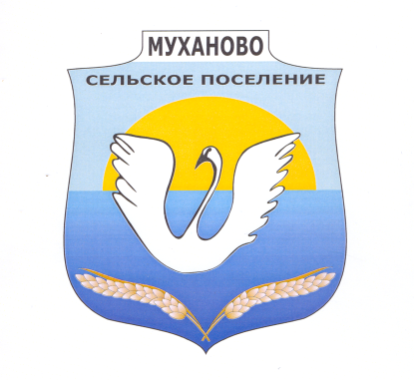 Ежемесячная информационная газета 	 сельского поселения МухановоПрокуратура Самарской области разъясняет: «Что необходимо знать водителю, если инспектор ДПС решил досмотреть транспортное средство?» На вопрос отвечает начальник управления по надзору за исполнением федерального законодательства  прокуратуры Самарской области  Дмитрий Макаров. Иногда после остановки транспортного средства и проверки документов инспектор ДПС предлагает водителю открыть багажник или двери автомобиля для проверки. Можно ли делать это без понятых, что уполномочен делать инспектор при досмотре? Для начала определимся, что же это такое? Понятие досмотра ТС дано в статье 27.9 КоАП РФ.  Досмотр транспортного средства любого вида - обследование транспортного средства, проводимое без нарушения его конструктивной целостности. Пункт 202 административного регламента, утвержденного приказом МВД России от 23.08.2017 № 664, указывает, в каких случаях инспектор может провести досмотр автомобиля. В числе оснований для проведения осмотра указываются: проверка данных о наличии в машине оружия, взрывчатки, наркотиков, ядовитых или радиоактивных веществ; проверка данных о наличии орудий совершения административного правонарушения или предметов нарушения; задержание преступников и нарушителей, передвигающихся в автомобиле. Таким образом, перед проведением досмотра автомобиля инспектор должен озвучить основания для его проведения.  Обязательным условием проведения досмотра является наличие двух понятых либо видеофиксация должностным лицом процесса досмотра – об этом говорит пункт 203 административного регламента. Если инспектор предлагает «просто открыть багажник» без понятых, видеофиксации и протокола, его действия неправомерны, и водитель вправе отказать в этом. Пункт 207 административного регламента уточняет, что «досмотр транспортного средства проводится после того, как водитель и пассажиры покинули салон автомобиля и за их поведением установлен контроль сотрудниками наряда». По результатам досмотра обязательно составляется протокол, который, согласно пункту 212 административного регламента, подписывается «должностным лицом, его составившим, лицом, в отношении которого ведется производство по делу об административном правонарушении, и (или) лицом, во владении которого находится транспортное средство, подвергнутое досмотру, а также понятыми в случае их участия». При этом владелец машины вправе отказаться от подписания протокола – в этом случае в протокол будет внесена соответствующая запись. Однако инспектор все равно должен выдать водителю копию протокола досмотра.  Настоящее разъяснение законодательства подготовлено работником прокуратуры Самарской области во взаимодействии с участником просветительского проекта «Помощник прокурора» студентом 3 курса юридического факультета Тольяттинского государственного университета Айратом Кузяевым.                                                                                                                                                                                                                   20.05.2019 Какие меры могут быть приняты  к лицам, имеющим водительское удостоверение, в случае выявления у них заболевания «наркомания»?Отвечает прокурор Красноармейского района Самарской области Николай Лукьянов.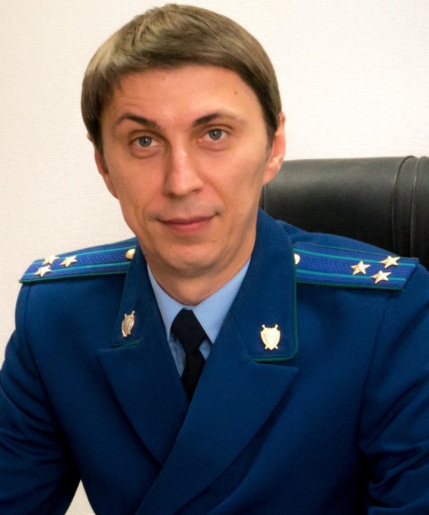 Одним из методов обеспечения безопасности граждан является ограничение права на управление транспортными средствами лицам, страдающим наркотической зависимостью и состоящим на наркологическом  учете в медицинских организациях.В соответствии с Перечнем медицинских психиатрических противопоказаний для осуществления отдельных видов профессиональной деятельности и деятельности, связанной с источниками повышенной опасности, утвержденным постановлением Правительства Российской Федерации от 28.04.1993 № 377, наличие у гражданина заболевания алкоголизмом и наркоманией является препятствием для управления им авто – и мототранспортными средствами.Органами прокуратуры на постоянной основе в рамках имеющихся полномочий проводится работа по выявлению лиц, имеющих ограничения к водительской деятельности по медицинским показаниям.  В ходе этой работы направляются запросы в органы ГИБДД,  изучаются уголовные дела в отношении лиц, употребляющих наркотические средства,  проводятся необходимые сверки.  В случае выявления граждан, страдающих таким пагубным заболеванием, прокуратура в порядке ст. 45 ГПК РФ обращается с заявлением в суд о прекращении действия права гражданина на управление транспортными средствами. В случае, если суд согласится с доводами органов прокуратуры, у такого гражданина изымаются права на управление транспортными средствами. 20.05.2019«Может ли руководитель муниципального органа быть также и представителем профсоюза?»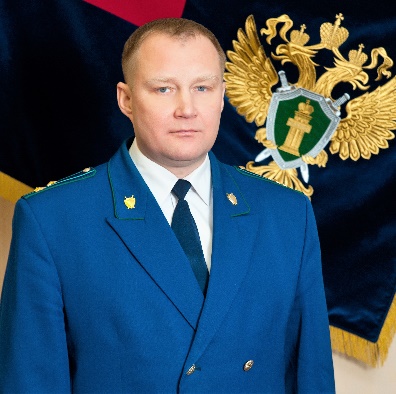 Комментирует ситуацию начальник отдела по надзору за исполнением законодательства о противодействии коррупции прокуратуры Самарской области Вадим Федорин.Нет, не может. Напомню, что соответствующие запреты были внесены прошлой осенью в антикоррупционное законодательство. Так, запрет муниципальному служащему–руководителю возглавлять еще и профсоюз данного органа местного самоуправления предусмотрен статьей 13 Федерального закона «О муниципальной службе в Российской Федерации». Аналогичные требования распространяются и на государственного служащего. Подробности можно узнать при изучении Федерального закона от 30.10.2018 № 382-ФЗ «О внесении изменений в отдельные законодательные акты Российской Федерации». Эти изменения направлены на исключение возникновения конфликта интересов в государственной и муниципальной службе.                                                                                                                                                                                            20.05.2019Законно ли с меня при заключении с новым оператором договора на поставку газа для обеспечения коммунально-бытовых нужд требуют копию паспорта?Отвечает прокурор Красноармейского района Самарской области Николай Лукьянов.Необходимость представления данного документа установлена действующим законодательством.Отношения, возникающие при поставке газа для обеспечения коммунально-бытовых нужд граждан  регулируются Правилами поставки газа для обеспечения коммунально-бытовых нужд граждан, утвержденными постановлением Правительства РФ от 21.07.2008 № 549 (далее – Правила). Правила также устанавливаются особенности заключения, исполнения, изменения и прекращения договора, его существенные условия. Согласно п. 5, 7 Правил  поставка газа для обеспечения коммунально-бытовых нужд граждан осуществляется на основании договора. Для заключения договора заинтересованное физическое или юридическое лицо направляет оферту в письменной форме газоснабжающей организации, осуществляющей деятельность по поставке газа на территории муниципального образования, где расположено помещение, газоснабжение которого необходимо обеспечить. На основании п. 8  Правил,  оферта должна содержать сведения о заявителе.Пунктом 9 Правил предусмотрен перечень документов, прилагаемых к оферте, в число которых для заявителя-гражданина входит копия основного документа, удостоверяющего личность.Предоставление не всех документов, указанных в пунктах 8 и 9 Правил, или выявление в документах недостоверных сведений в силу положений п\п «г» п. 13 Правил является основанием  для отказа от заключения договора.Исходя из вышеприведенных норм законодательства, для заключения договора копия документа, удостоверяющего личность  заявителя, необходима.                                                                                                                                                                                    20.05.2019«Необходимо ли уплачивать государственную пошлину при обращении в суд с иском о взыскании денежных средств и компенсации морального вреда в связи с некачественно оказанной услугой?»Ответ: Согласно положениям Закона Российской Федерации «О защите прав потребителей» (далее – Закон) отношения, возникающие между потребителями и изготовителями, исполнителями, импортерами, продавцами при продаже товаров (выполнении работ, оказании услуг) регулируются названным Законом.В соответствии пунктом 3 статьи 17 Закона потребители, иные истцы по искам, связанным с нарушением прав потребителей, освобождаются от уплаты государственной пошлины в соответствии с законодательством Российской Федерации о налогах и сборах. Согласно пункту 2 статьи 333.36 Налогового кодекса Российской Федерации, истцы по искам, связанным с нарушением прав потребителей освобождены от уплаты государственной пошлины.Учитывая, что требования иска о взыскании денежных средств и компенсации морального вреда в связи с некачественно оказанной услугой относятся к категории дел о защите прав потребителей, оплата  государственной пошлины при подаче в суд такого иска не требуется.Начальник управления по обеспечениюучастия прокуроров в гражданскоми арбитражном процессе                                                                              О.А. Нехаева16.05.2019Налоговые органы разъясняют: В каких случаях теплицы и другие хозпостройки физлиц облагаются налогом В соответствии с положениями статьи 400, пункта 2 статьи 408 Налогового кодекса Российской Федерации (далее – Налоговый кодекс) налогом на имущество физических лиц (далее – налог) облагаются только те хозяйственные постройки, сведения о которых представлены в налоговые органы органами Росреестра из Единого государственного реестра недвижимости (далее – ЕГРН) или были представлены в налоговые органы из БТИ. В число хозпостроек могут входить хозяйственные, бытовые, подсобные капитальные строения, вспомогательные сооружения, в том числе летние кухни, бани и иные аналогичные объекты недвижимости. Жилые помещения и гаражи не являются хозпостройками и облагаются налогом как самостоятельная недвижимость (разъяснения Минфина России от 16.05.2017 № 03-05-04-01/29325 доведены до налоговых органов письмом ФНС России от 17.05.2017 № БС-4-21/9186@). Владелец хозпостройки сам определяет, нужно ему обращаться в органы Росреестра для ее регистрации в качестве недвижимости в ЕГРН или нет. Для внесения в ЕГРН хозпостройка должна отвечать признакам недвижимости: быть прочно связана с землей, а ее перемещение без несоразмерного ущерба ее назначению невозможно (пункт 1 статьи 130 Гражданского кодекса Российской Федерации). Хозпостройки, которые не относятся к недвижимости, а также объекты движимого имущества в ЕГРН не регистрируются (статья 131 Гражданского кодекса Российской Федерации) и вышеуказанным налогом не облагаются. Речь идет, в частности, о не имеющих капитального фундамента теплицах, сборно-разборных хозблоках, бытовках, навесах, некапитальных временных строениях и т.п. Если хозпостройка зарегистрирована в ЕГРН, но ее площадь не более 50 кв.м, то налог с нее не взимается. Льгота применяется только для одной хозпостройки (независимо от её расположения в пределах страны). Основное условие – постройка не используется в предпринимательской деятельности (подпункт 15 пункта 1, пункты 2-5 статьи 407 Налогового кодекса). В силу пункта 2 статьи 399 Налогового кодекса представительные органы муниципальных образований могут расширить условия применения вышеуказанной налоговой льготы по налогу (например, в отношении неограниченного числа хозпостроек в пределах муниципального образования или на хозпостройки площадью более 50 кв.м). Ознакомиться с перечнем налоговых льгот можно в сервисе «Справочная информация о ставках и льготах по имущественным налогам» на сайте ФНС России nalog.ru. «День посадки леса»26 апреля 2019 года сотрудники Самарской межрайонной природоохранной прокуратуры совместно с представителями образовательных учреждений, органов государственной власти и местного самоуправления Самарской области приняли участие в ежегодной акции «Всероссийский день посадки леса». В проведении акции на территории Самарской области приняли участие более 6 тысяч жителей региона. Совместными усилиями на территории лесного фонда Самарской области высажено 420 тысяч саженцев лесных культур на общей площади 168 гектаров. Регламентирован порядок выдачи комплексных экологических разрешений для юридических лиц   и   индивидуальных предпринимателейВ соответствии с Постановлением Правительства РФ от 13.02.2019 №143 «О порядке выдачи комплексных экологических разрешений, их переоформления, пересмотра, внесения в них изменений, а также отзыва» регламентированы процедуры оформления экологических разрешений.  
  Комплексные экологические разрешения выдаются юридическим лицам и индивидуальным предпринимателям, осуществляющим деятельность на объектах негативного воздействия на окружающую среду (НВОС) I и II категории. 
Новый разрешительный документ заменит разрешения на выбросы и сбросы загрязняющих веществ, нормативы образования отходов и лимиты на их размещение.    Разрешение выдается территориальным органом Росприроднадзора на основании положительного заключения государственной экологической экспертизы, не позднее месяца со дня получения заявки и действует 7 лет. В случае если объект расположен в пределах территорий 2 и более субъектов Российской Федерации, заявитель направляет заявку на получение разрешения в один из территориальных органов Федеральной службы по надзору в сфере природопользования по месту размещения объекта по своему усмотрению. Соучредители газеты «Мухановские вести»: Администрация сельского поселения Муханово муниципального района Кинель-Черкасский Самарской области, Собрание представителей сельского поселения Муханово муниципального района Кинель-Черкасский Самарской области.Издатель Администрация сельского поселения Муханово муниципального района Кинель-Черкасский Самарской областиГлавный редактор Бурматнова Светлана ВикторовнаАдрес редакции: Самарская обл., Кинель-Черкасский р-н, с. Муханово, ул. Школьная, 1В. тел.:2-33-48 Газета выпускается не реже одного раза в месяц.Газета распространяется бесплатно. Тираж газеты 110 экз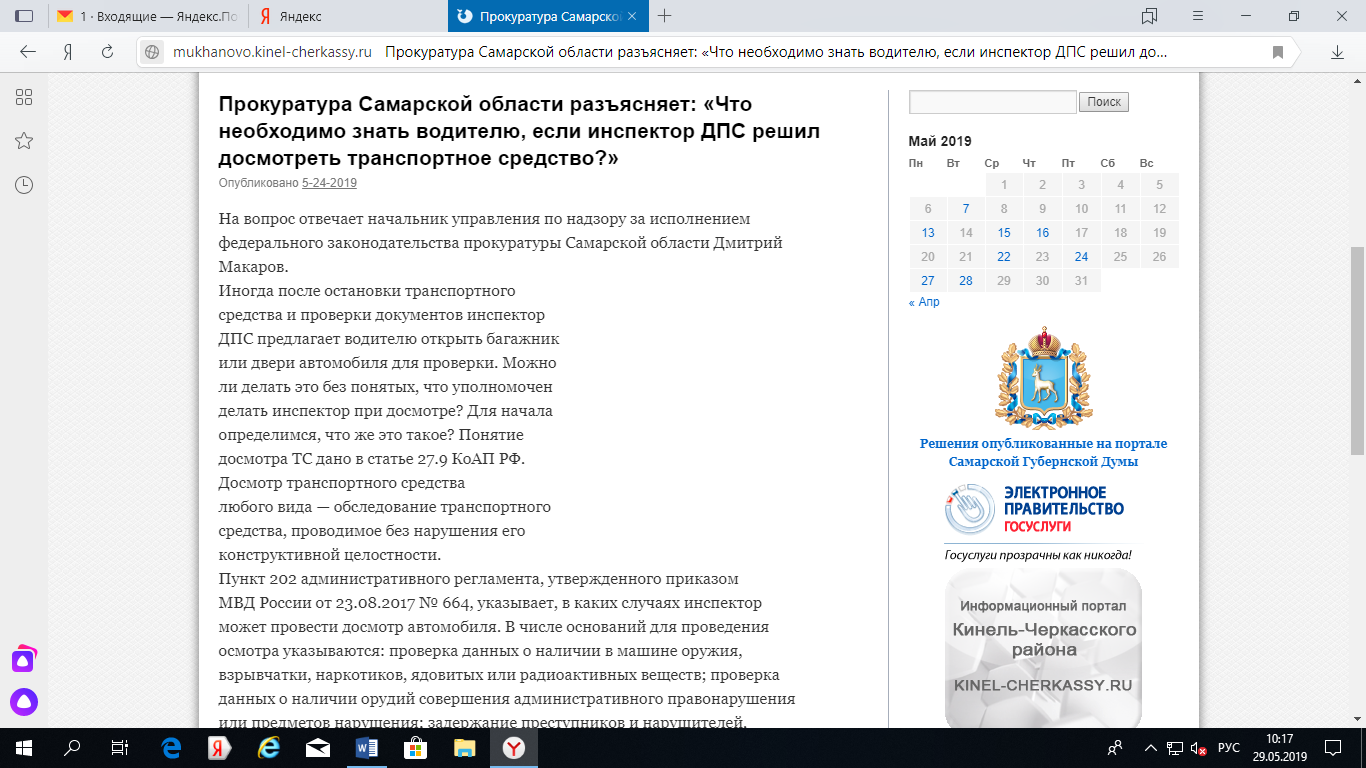 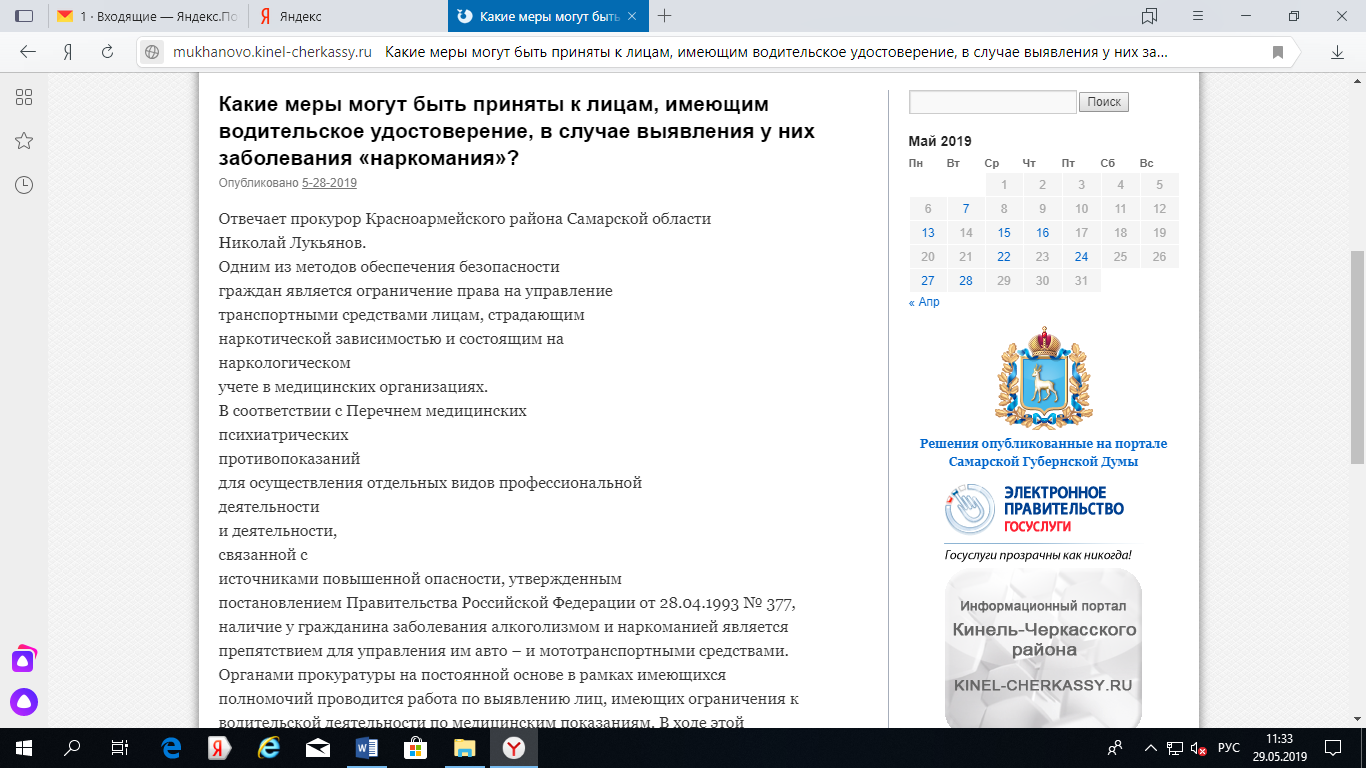 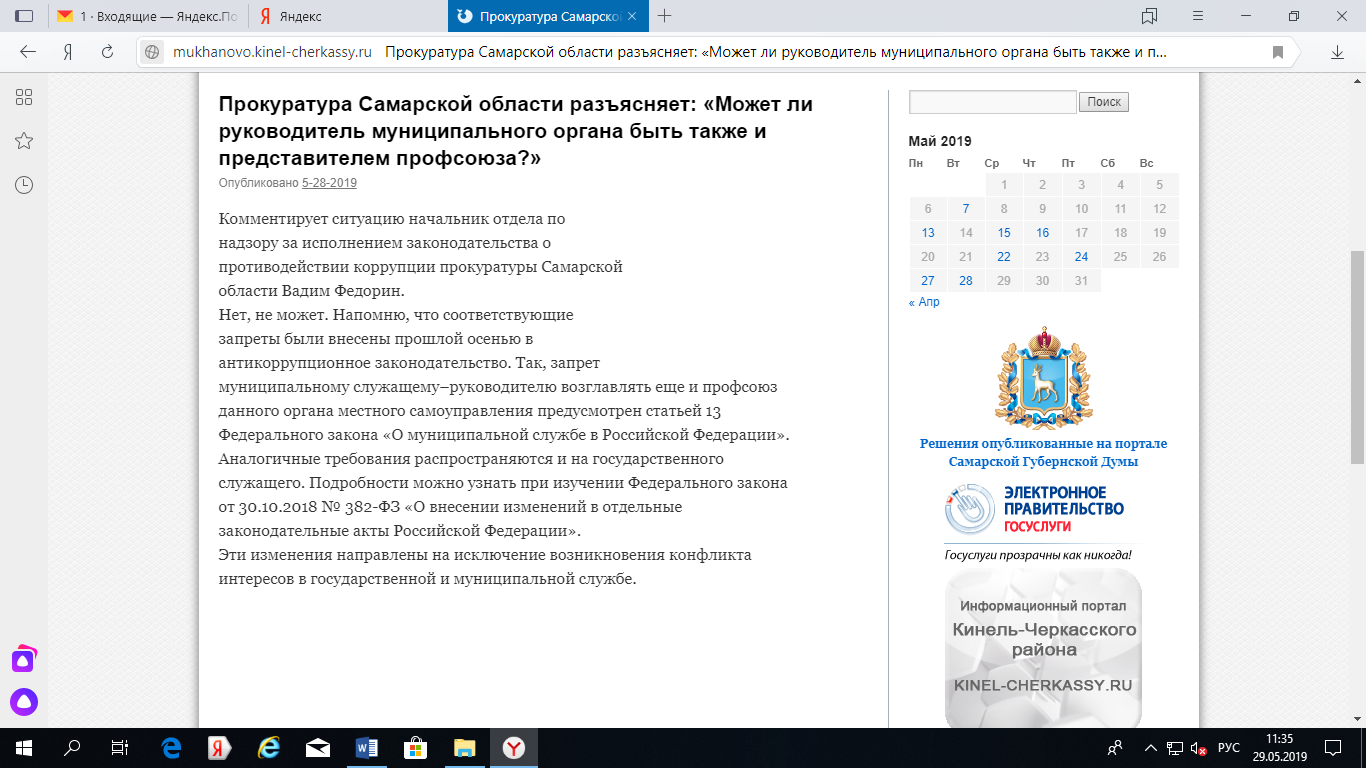 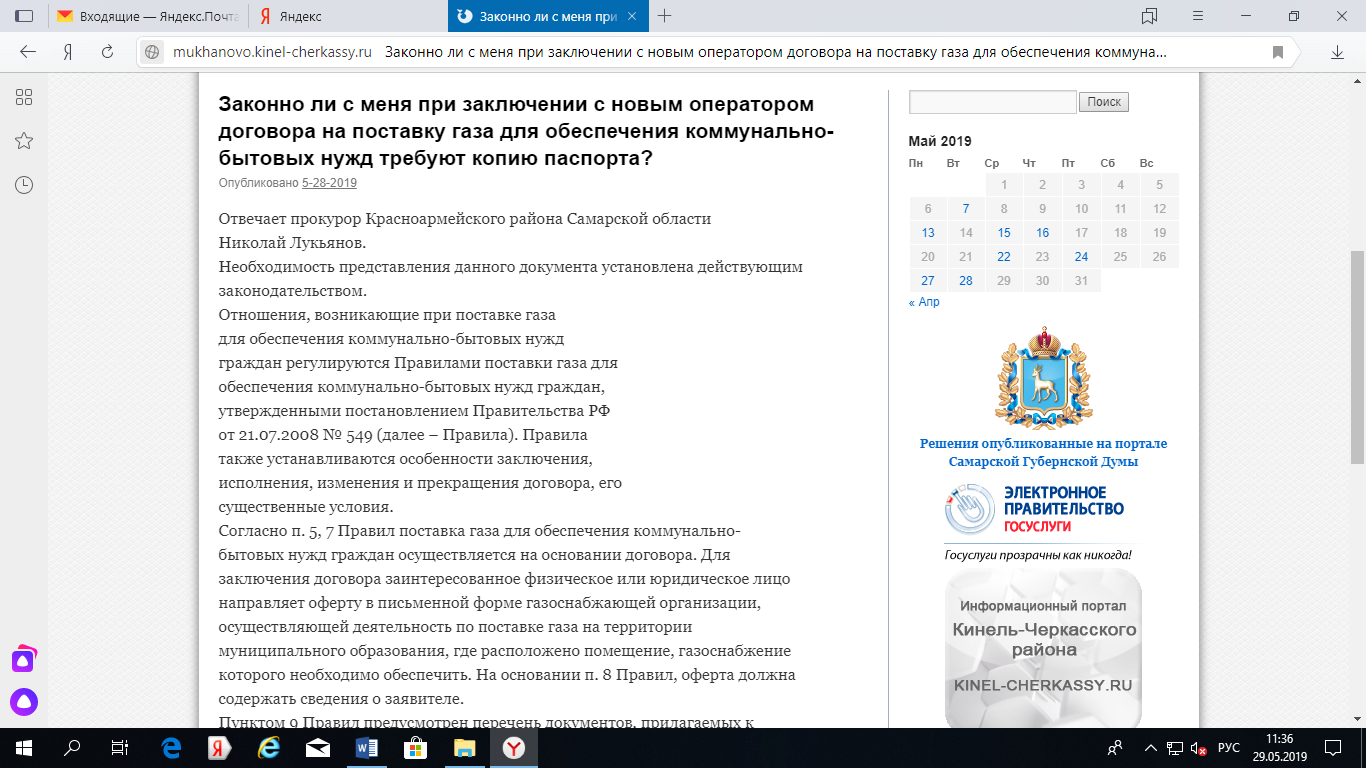 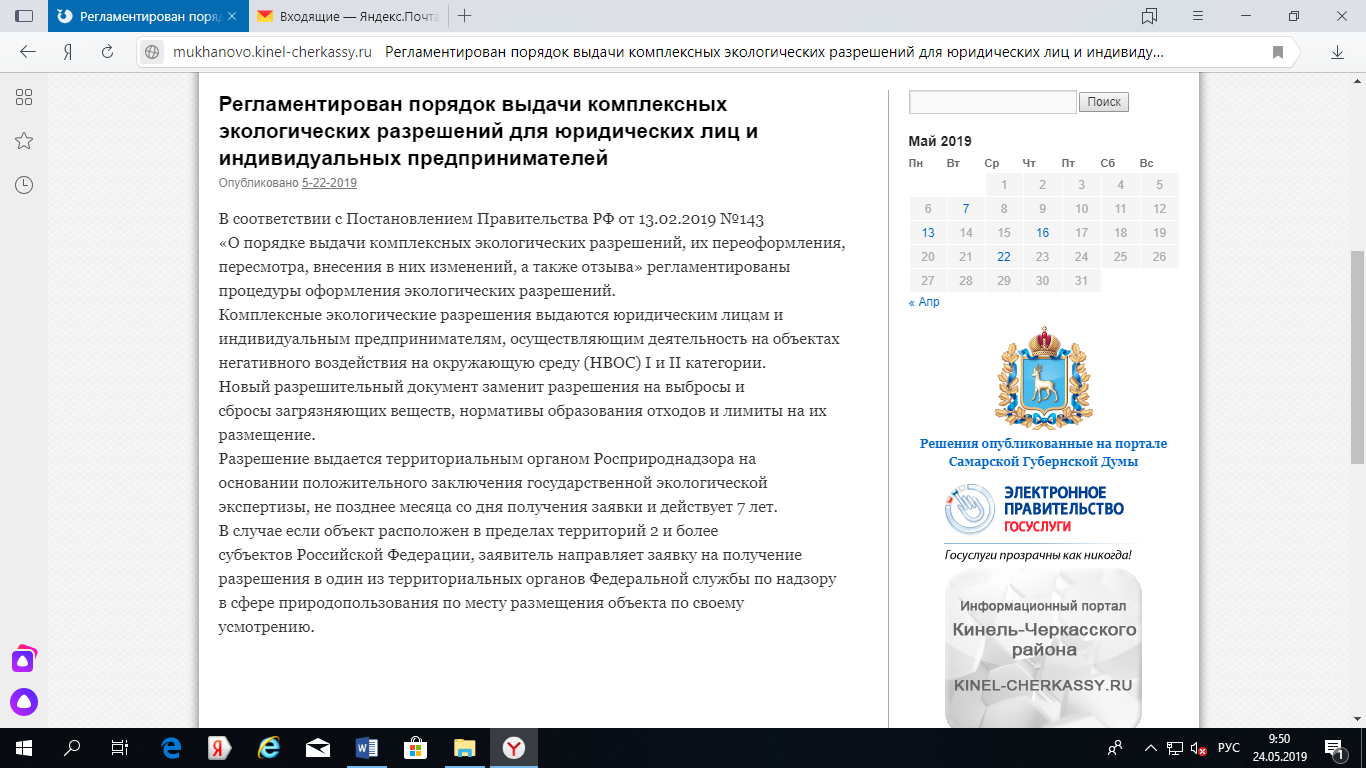 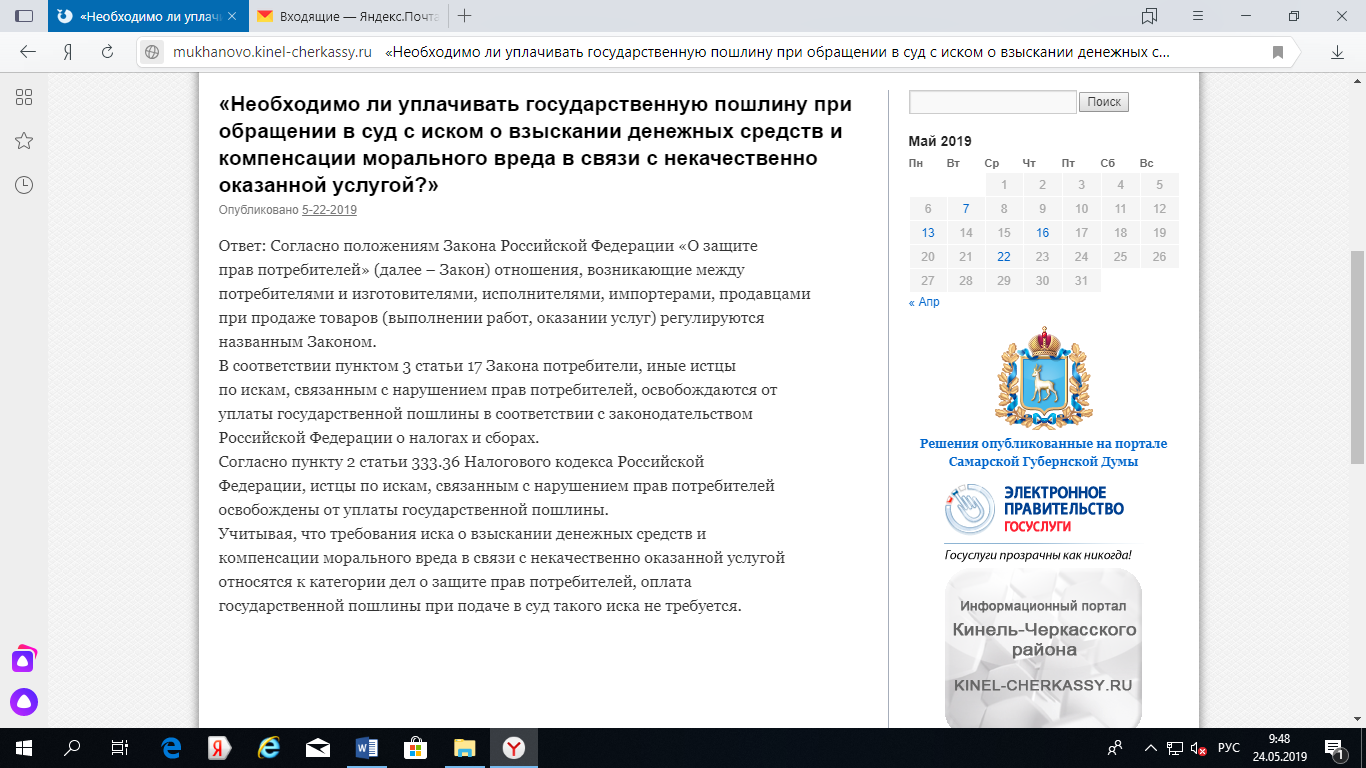 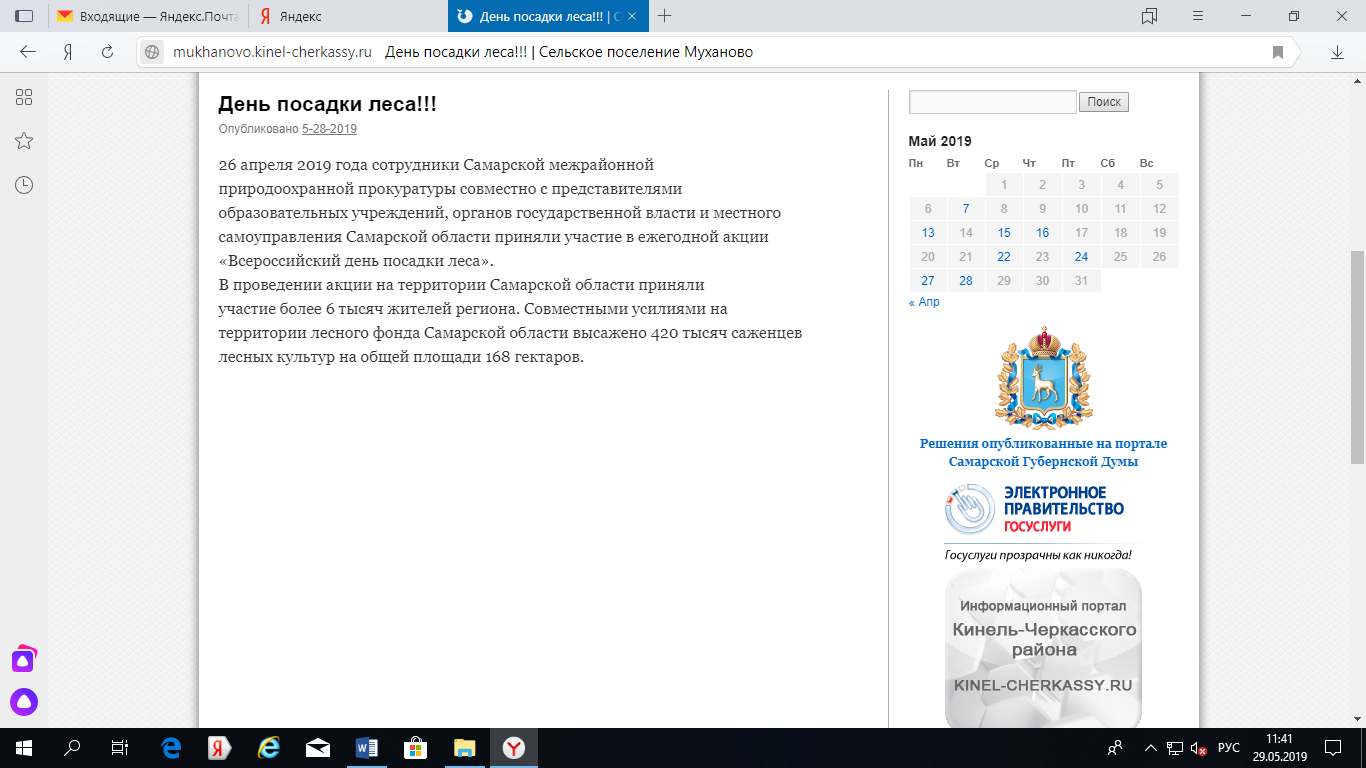 № 23 (306) от 24.05.2019